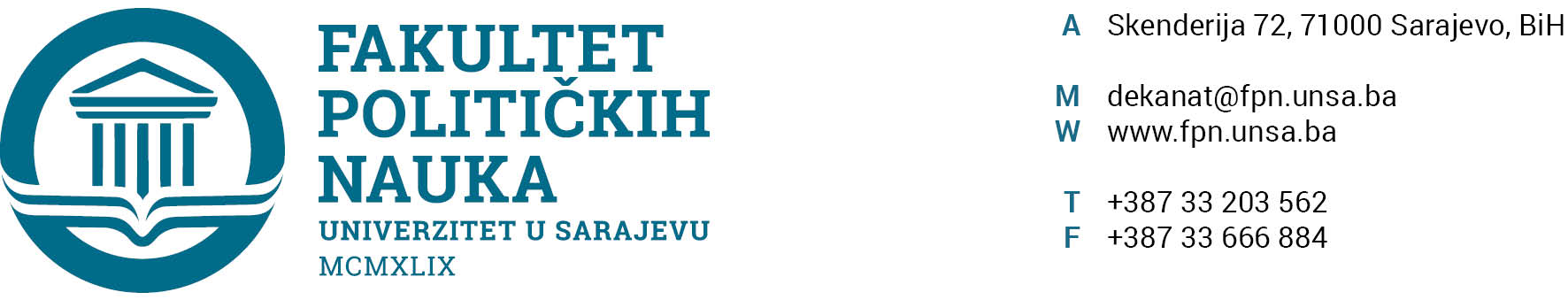 SLUŽBA ZA NASTAVU I RAD SA STUDENTIMA1. Izvještaj o prolaznosti i prosječnoj postignutoj ocjeni studenata u zimskom ispitnom roku 2022./23. studijske godine na Fakultetu političkih nauka Univerziteta u SarajevuIzvještaj o prolaznosti u zimskom ispitnom roku 2022./23. studijske, godine, obuhvata zbirni uspjeh studenta na završnim i popravnim ispitima. Izvještaj je urađen analizom i obradom podataka iz Studentskog informacionog sistema (ISSS) UNSA, a na osnovu unešenih rezultata ispita (ocjena) od strane predmetnih profesora. Izvještajem su obuhvaćeni studenti prvog i drugog ciklusa studija, svih statusa studiranja (redovni, redovni samofinansirajući i vanredni). Podaci su grafički prikazani.1.1. PRVI CIKLUS STUDIJAGrafikon 1.Grafikon 2.Grafikon 3.1.2. DRUGI CIKLUS STUDIJAGrafikon 4.Grafikon 5.Grafikon 6.1.3. UKUPNA PROLAZNOST (PRVI I DRUGI CIKLUS STUDIJA)Grafikon 7.Grafikon 8.Rukovodilac službe, Sanin KaticaSarajevo, 07. 04. 2022. godine